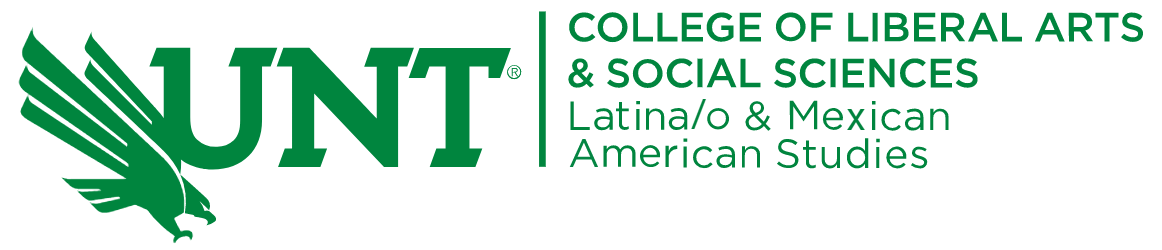 LMAS-THEMED COURSES – SUMMER 2023
*can count toward the LMAS certificate and/or the LCEP major in the corresponding elective areaAnthropologyANTH 4300 – Migrants and Refugees200(4205) –  Internet Course                                                    Dr. CarringtonEconomicsECON 3150 – Economics of Discrimination
001 (4990) – M/T/W/TH: 8:00am-12:00pm	WH 316	Prof. BattagliaSociologySOCI 4540 – Race & Ethnic Minorities900 (4273) – Internet Course 		Online		Dr. Ho